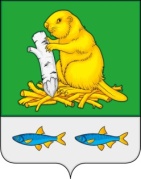 СОВЕТ НАРОДНЫХ ДЕПУТАТОВДЬЯЧЕНКОВСКОГО СЕЛЬСКОГО ПОСЕЛЕНИЯБОГУЧАРСКОГО МУНИЦИПАЛЬНОГО РАЙОНАВОРОНЕЖСКОЙ ОБЛАСТИРЕШЕНИЕот «12» февраля 2021 г. № 39с.ДьяченковоОб отчете главы Дьяченковского сельского поселения о результатах своей деятельности, о результатах деятельности администрации Дьяченковского сельского поселения, в том числе в решении вопросов, поставленных Советом народных депутатов Дьяченковского сельского поселения в 2020 годуВ соответствии с Федеральным законом от 06.10.2003 № 131 - ФЗ «Об общих принципах организации местного самоуправления в Российской Федерации», решением Совета народных депутатов Дьяченковского сельского поселения от 25.02.2010 № 206 «Об утверждении положения о ежегодном отчете главы Дьяченковского сельского поселения Богучарского муниципального района о результатах своей деятельности, деятельности администрации Дьяченковского сельского поселения Богучарского муниципального района органов местного самоуправления, в том числе о решении вопросов, поставленных представительным органом Дьяченковского сельского поселения Богучарского муниципального района», Уставом Дьяченковского сельского поселения Богучарского муниципального района Совет народных депутатов Дьяченковского сельского поселения Богучарского муниципального района Воронежской области  р е ш и л :1. Работу администрации Дьяченковского сельского поселения Богучарского муниципального района в 2020 году признать удовлетворительной.2. Администрации Дьяченковского сельского поселения Богучарского муниципального района (Сыкалов В.И.):2.1. Продолжить в 2021 году работу:2.1.1. По исполнению вопросов местного значения, определенных Федеральным законом от 06.10.2003 года № 131 - ФЗ «Об общих принципах организации местного самоуправления в Российской Федерации», Устава поселения и других федеральных и областных правовых актов.2.1.2. По обеспечению жизнедеятельности поселения по:- реконструкции уличного освещения в Дьяченковском сельском поселении;- реализации комплекса мер, направленных на развитие дорожной и уличной сети;- по реконструкции и строительству водопроводных сетей.2.2. Совместно с единым региональным оператором продолжать вести работу по сбору и вывозу ТБО. Провести актуализацию списочного состава граждан, зарегистрированных на территории сельского поселения.2.3. Принимать меры по снижению риска распространения новой коронавирусной инфекции (2019 – nCoV) на территории Дьяченковского сельского поселения Богучарского муниципального района Воронежской области.2.4. Оказать содействие избирательным комиссиям в подготовке выборов депутатов Государственной Думы РФ. 2.5. Оказывать содействие Росстату Воронежской области в подготовке и проведении на территории муниципального образования Всероссийской переписи населения в сентябре 2021 года.2.6. Вести работу по благоустройству территории населенных пунктов с учетом принятых Правил благоустройства Дьяченковского сельского поселения с привлечением административной комиссии Богучарского муниципального района.2.7. Держать на контроле состояние памятников, воинских захоронений, находящихся на территории Дьяченковского сельского поселения и в случае необходимости производить ремонт.2.8. Реализовывать комплекс мер, направленных на обеспечение противопожарной безопасности населения.2.9. Обеспечивать на территории Дьяченковского сельского поселения безопасность и правопорядок.2.10. Вести работу, направленную на устойчивость и стабильность доходной базы бюджета, его сбалансированность, укрепление и наращивание налогового потенциала.2.11. Содействовать развитию малого и среднего предпринимательства, повышению инвестиционной привлекательности Дьяченковского сельского поселения.2.12. Активизировать работу по взаимодействию с налоговыми органами с целью уточнения и анализа налогооблагаемой базы Дьяченковского сельского поселения.3. Признать утратившим силу решение Совета народных депутатов Дьяченковского сельского поселения от 06.02.2020 г. № 283 «Об отчете главы Дьяченковского сельского поселения о результатах своей деятельности, о результатах деятельности администрации Дьяченковского сельского поселения, в том числе в решении вопросов, поставленных Советом народных депутатов Дьяченковского сельского поселения в 2019 году».4. Контроль за исполнением настоящего решения возложить на постоянную комиссию Совета народных депутатов Дьяченковского сельского поселения Богучарского муниципального района Воронежской области по бюджету, налогам, финансам и предпринимательству, муниципальной собственности и охране окружающей среды (Дулов Г.В.) и главу Дьяченковского сельского поселения Сыкалова В.И.Глава Дьяченковского сельского поселенияБогучарского муниципального района Воронежской области                                                                 В.И.Сыкалов